БІЛОЦЕРКІВСЬКА МІСЬКА РАДА	КИЇВСЬКОЇ ОБЛАСТІ	Р І Ш Е Н Н Явід 17 лютого 2022 року                                                             		№ 2563-26-VIIIПро надання дозволу на розроблення проекту землеустроющодо відведення земельної ділянки комунальної власності, цільове призначення якої змінюється фізичній особі-підприємцюБедяну Віталію ОлексійовичуРозглянувши подання постійної комісії з питань земельних відносин та земельного кадастру, планування території, будівництва, архітектури, охорони пам’яток, історичного середовища до міського голови від 14 січня 2022 року №04/02-17, протокол постійної комісії з питань  земельних відносин та земельного кадастру, планування території, будівництва, архітектури, охорони пам’яток, історичного середовища від 29 грудня 2021 року №42, заяву фізичної особи-підприємця Бедяна Віталія Олексійовича від 21 грудня 2021 року №15.1-07/6415 та додані до заяви документи, відповідно до статей 12, 20, 22, 79-1, 122, 123, ч.2,3 п.23 розділу Х Земельного кодексу України, ст. 50 Закону України «Про землеустрій», ст. 24 Закону України «Про регулювання містобудівної діяльності», п. 34. ч. 1 ст. 26 Закону України «Про місцеве самоврядування в Україні», міська рада вирішила:1. Надати дозвіл на розроблення проекту землеустрою щодо відведення земельної ділянки комунальної власності, цільове призначення якої змінюється з «03.07. Для будівництва і обслуговування будівель торгівлі» на «11.02 Для розміщення та експлуатації основних, підсобних і допоміжних будівель та споруд підприємств переробної, машинобудівної та іншої промисловості» фізичній особі-підприємцю Бедяну Віталію Олексійовичу за адресою: вулиця Сухоярська, 7, місто Біла Церква, Білоцерківський район площею 0,9332 га за рахунок земель населеного пункту міста Біла Церква. Кадастровий номер: 3210300000:06:035:0073. 2. Особі, зазначеній у цьому рішенні подати на розгляд сесії міської ради належним чином розроблений проект землеустрою щодо відведення земельної ділянки комунальної власності, цільове призначення якої змінюється для затвердження 3.Контроль за виконанням цього рішення покласти на постійну комісію з питань  земельних відносин та земельного кадастру, планування території, будівництва, архітектури, охорони пам’яток, історичного середовища.Міський голова                               	                                                          Геннадій ДИКИЙ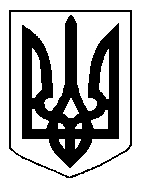 